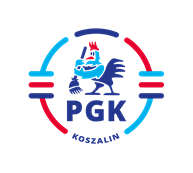 Koszalin, dnia 17.05.2024 r.Nr ogłoszenia:  179294-2024Nr referencyjny:   13/AP/2024Identyfikator postępowania: 46132376-b426-434f-b641-111c842fd9c3INFORMACJA Z OTWARCIA OFERT  wymagana art. 222 ust. 5 Ustawy z dnia 11 września 2019 r.                       Prawo zamówień publicznych (  t.j. Dz.U. z 2023 r. poz. 1605 z późn. zm.), w postępowaniu  pn: „Dostawa nowego pojazdu do odbioru i transportu odpadów zbieranych selektywnie,                          na podwoziu czteroosiowym z żurawiem samochodowym załadowczym o pojemności                    skrzyni ładunkowej minimum 20 m3”.        Otwarto ofertę złożoną przez następującego Wykonawcę:Oferta nr 1EKOCEL Sp. z o.o. Ul. Nowa 8, 84-123 Rekowo GórneCałkowite wynagrodzenie brutto wyniesie – 1.880.670,00 zł (słownie: jeden milion osiemset osiemdziesiąt tysięcy sześćset siedemdziesiąt złotych 00/100 zł)Termin dostawy – do 17 tygodni od dnia zawarcia umowy Okres gwarancji na nadwozie – 36 miesięcyOkres gwarancji na podwozie – 48 miesięcyOkres gwarancji na żuraw samochodowy – 36 miesięcyOkres gwarancji na system wagowy – 36 miesięcy